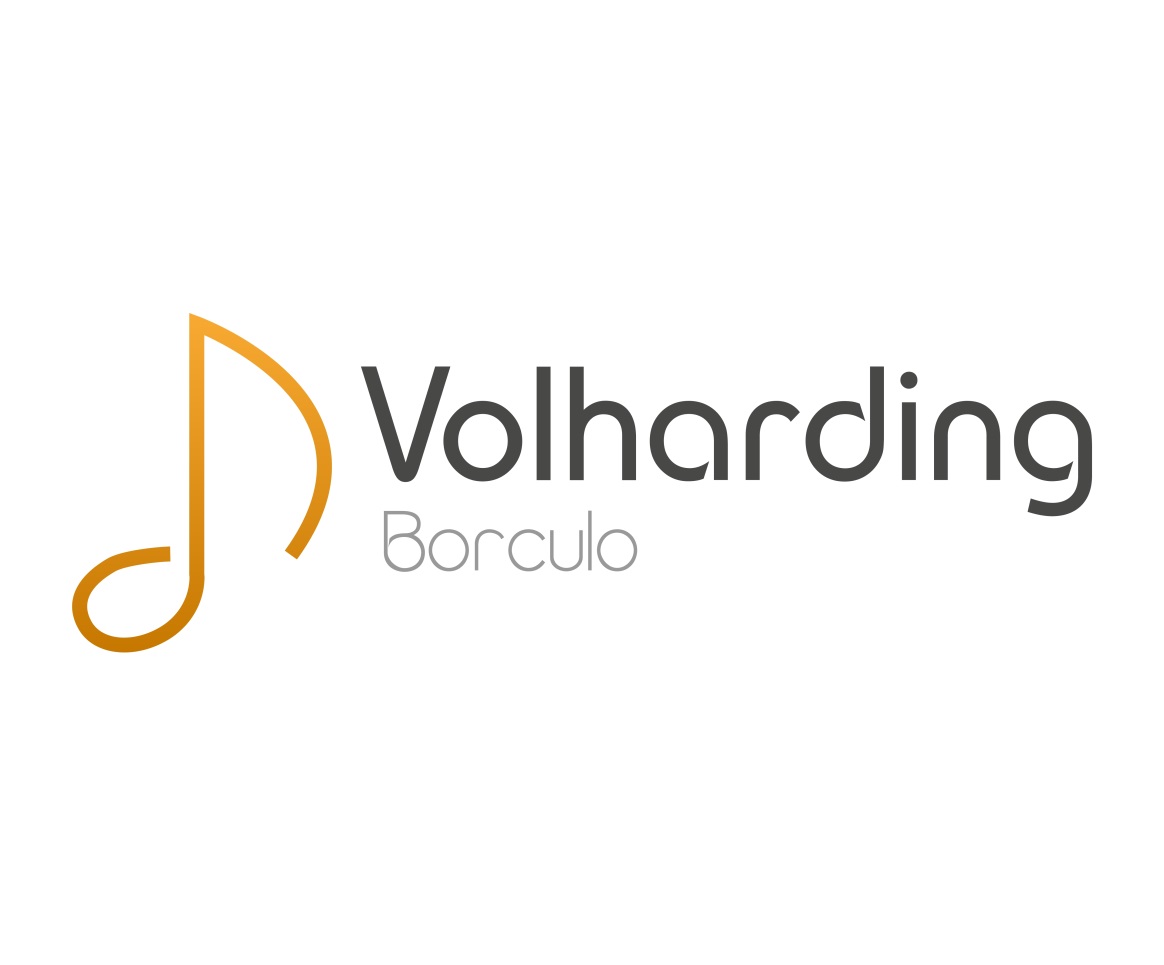 Aanmelding formulierHierbij meldt ondergetekende zich per    .......-........-........   aan als lid van muziekvereniging  Volharding.Hij / zij meldt zich aan voor het onderdeel 	   ○Harmonie    ○Drumband ○Majorettes/Twirlen	Hij / zij is in het bezit van een eigen instrument		○Ja
								○Nee Volharding zorgt voor een 								    	     instrumentHij / zij wenst een cursus te volgen bij het 
Segnocollectief						○Ja		○NeeHet huidige niveau is  (diploma’s)		 geen		 A		 B		 C		 D		 hoger als DPersoonlijke gegevens:Achternaam:	___________________________________________________________Voornamen:	___________________________________________________________Adres:		_____________________________________________	nr. _________Postcode:	_________  _____	Woonplaats________________________________Tel.nr.:		___________ - _______________Email adres.:	__________________________Geboortedatum:	______-______-___________Instrument:	______________________________________________Contributie ( in te vullen door een bestuurslid van Volharding)  € __________________Handtekening nieuw lid		Handtekening Volharding         datum___________________	 	_____________________	    ____-____-___               -----------------------------------------------------------------------------------------------------------------Ondergetekende (naam) ........................................................... geeft hierbij toestemming aan de Borculose Muziekvereniging Volharding om tot wederopzegging de contributie af te schrijven van rekening (IBAN)  .....................................Handtekening   ..........................................